PNI-analyse 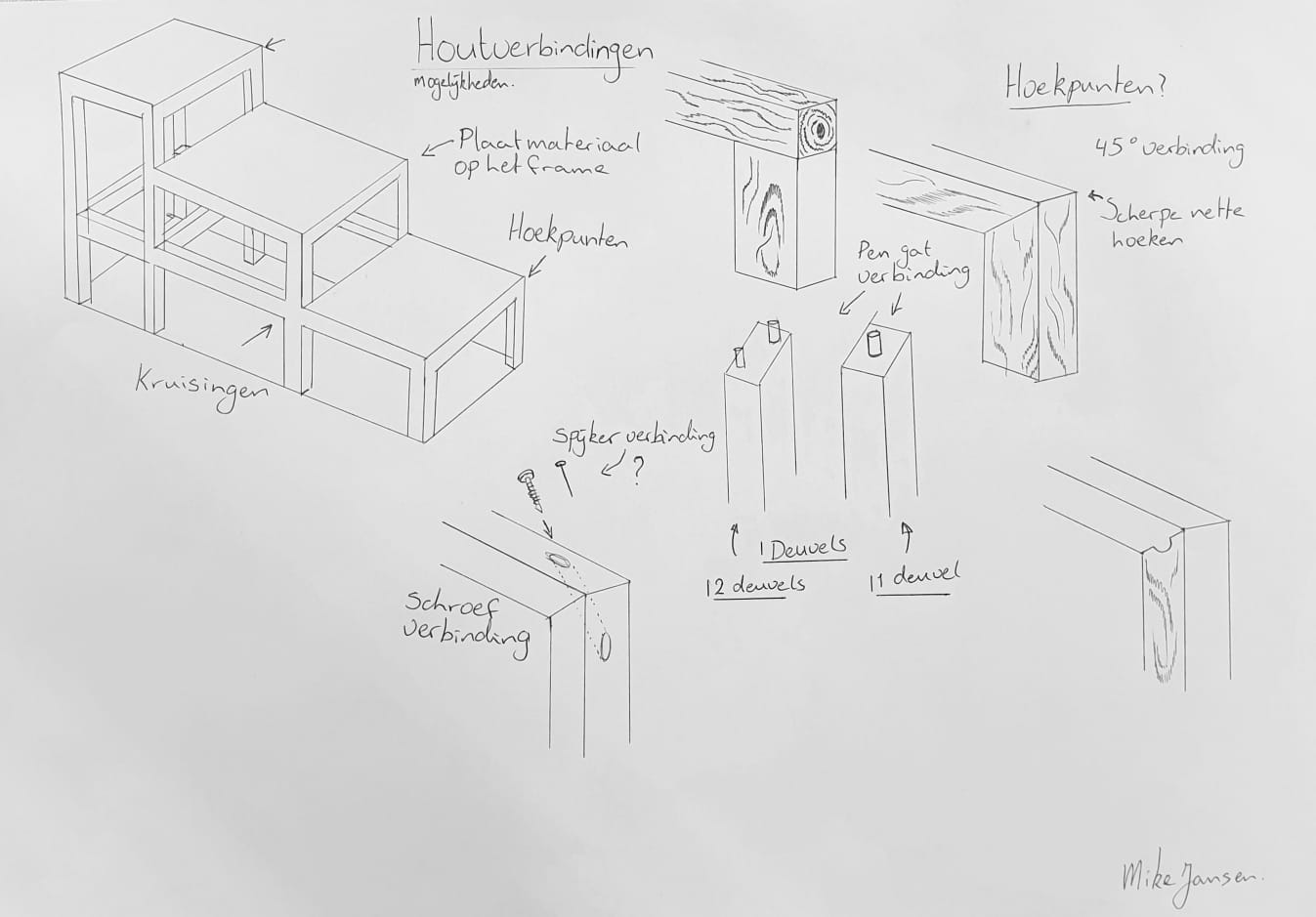 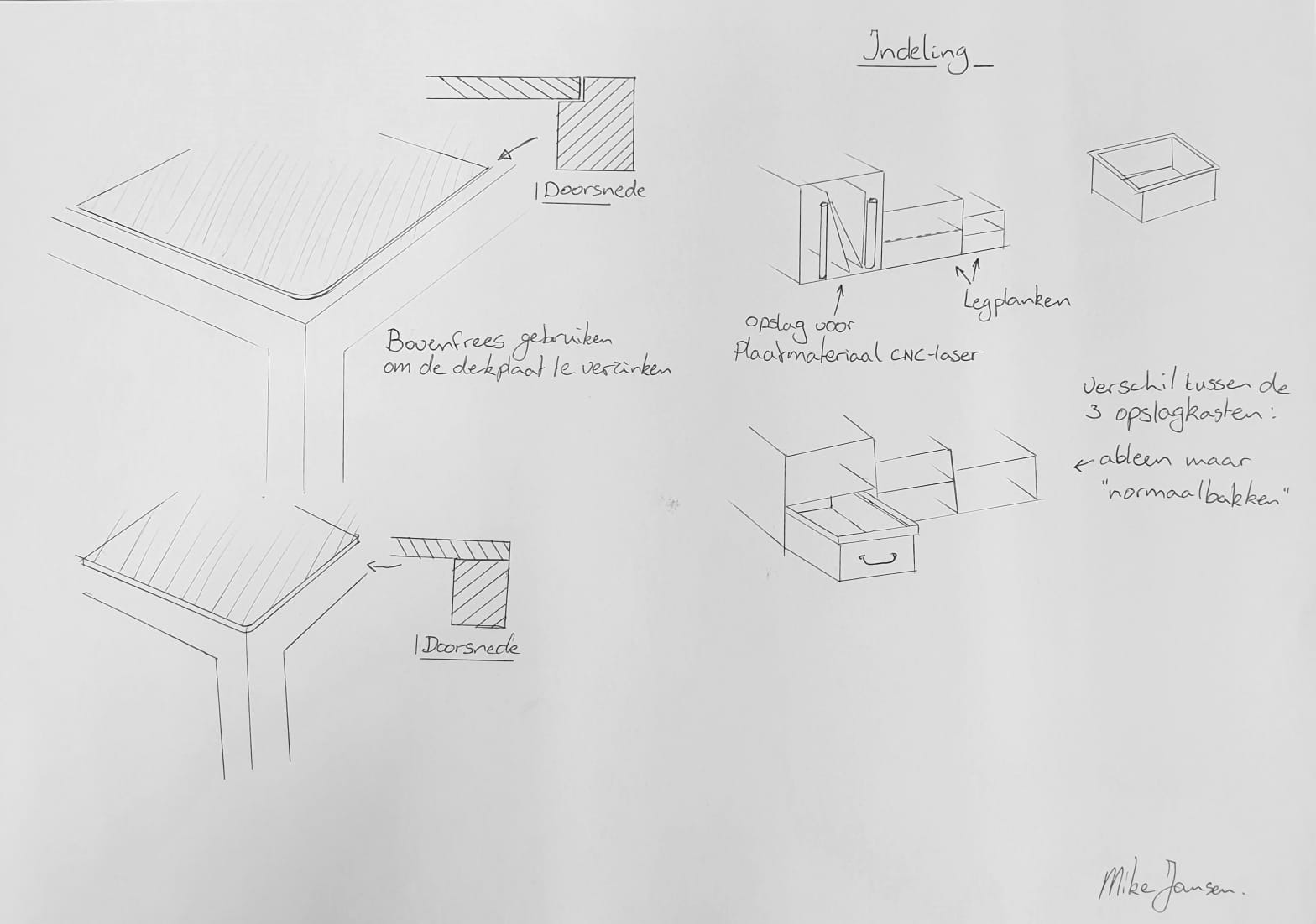 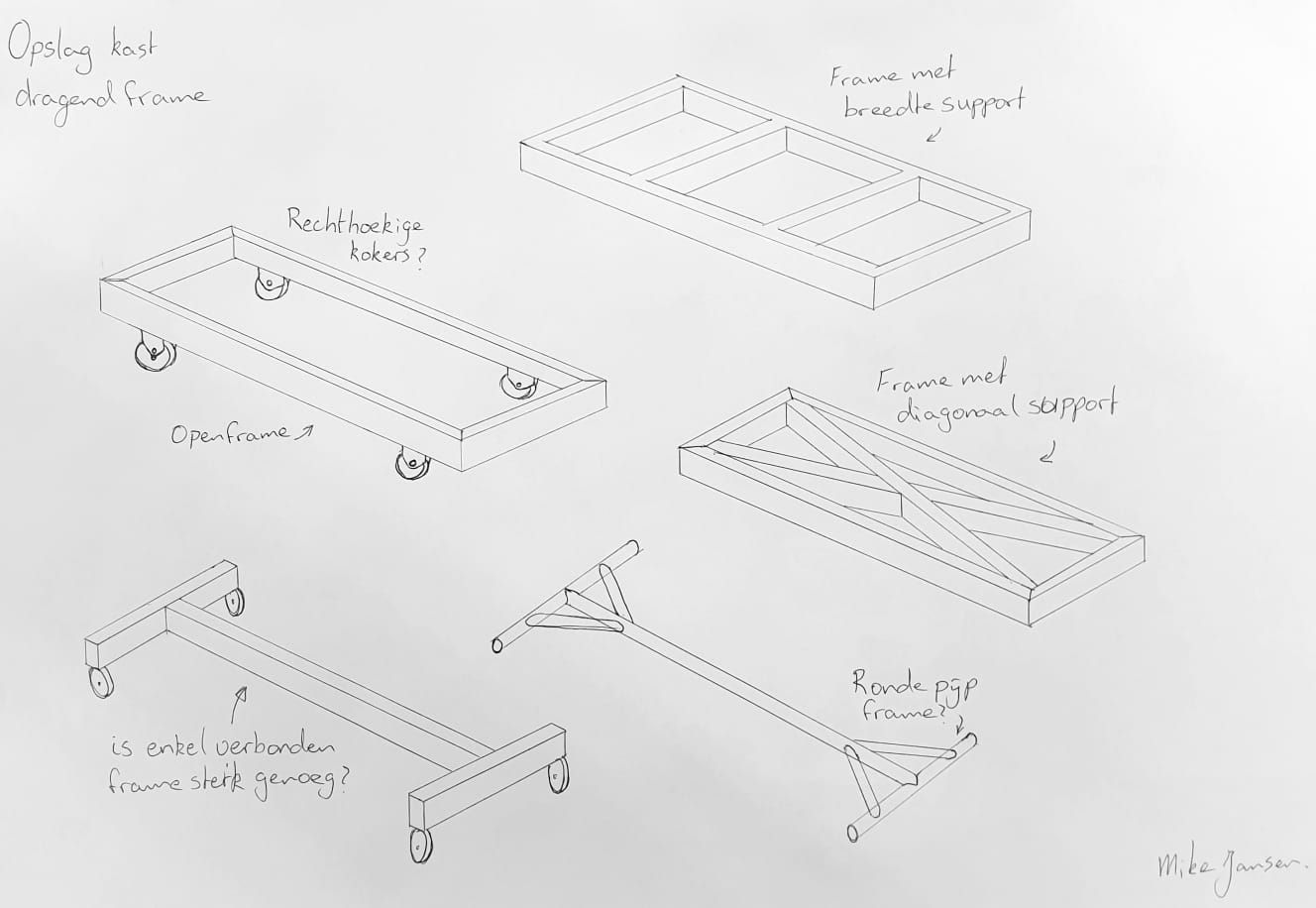 